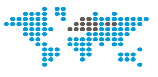 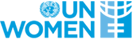 UN Women Strategic Note 2022-2024UN WOMEN Colombia COUNTRY OFFICESN REPORT 2022The report includes:Development results framework (DRF)










Report Date: 2/10/2022Impact1
STABILISATION: PEACE WITH LEGALITYImpact1
STABILISATION: PEACE WITH LEGALITYRelated UN-Women SP Impact Area: 
Related UNDAF/ CCPD priority: STABILISATION: PEACE WITH LEGALITY
Related national development priorities:Related UN-Women SP Impact Area: 
Related UNDAF/ CCPD priority: STABILISATION: PEACE WITH LEGALITY
Related national development priorities:Related UN-Women SP Impact Area: 
Related UNDAF/ CCPD priority: STABILISATION: PEACE WITH LEGALITY
Related national development priorities:Related UN-Women SP Impact Area: 
Related UNDAF/ CCPD priority: STABILISATION: PEACE WITH LEGALITY
Related national development priorities:Related UN-Women SP Impact Area: 
Related UNDAF/ CCPD priority: STABILISATION: PEACE WITH LEGALITY
Related national development priorities:Year
2022Year
2023Year
2024TotalOutcome 1.1
Former FARC combatants in the process of reincorporation and their families have access to a comprehensive and effective reincorporation with the support of the UN Country Team in coordination with the Presidential Council for Stabilisation and Consolidation and the Agency for Reincorporation and Normalisation, in addition to the efforts of the Colombian Government (UNSDCF 1.1)

Related SP Outcome/Output:


Indicator 1.1A:  Percentage of productive projects with long-term vision with women's participation.

Targets: 
Value: 19%
Target Year: 2022
Value: 30%
Target Year: 2023

Baseline: 
Value: 8% Year: 2021
Source: UNW Monitoring Reports

Indicator 1.1B:  Percentage of women's solidarity organisations created, supported, funded or strengthened that provide information and logistics, manage collection centres and promote farm products.

Targets: 
Value: 40%
Target Year: 2023
Value: 40%
Target Year: 2022

Baseline: 
Value: 0 Year: 2021
Source: UNW Monitoring reports

Output 1.1.1
Support for the set-up and implementation of strategies and initiatives for the economic and social reincorporation of women, with an emphasis on productive projects, employment opportunities, solidarity economies, care economy, prevention of gender-based violence; and comprehensive care in sexual and reproductive health, as well as care for children, adolescents, and youth (UNSDCF Output 1.1.4)Indicator 1.1.1A:  Number of strategies and initiatives supported for the economic and social reincorporation of women with an emphasis on care economy.

Targets: 
Value: 5
Target Year: 2022
Value: 4
Target Year: 2023

Baseline: 
Value: 3 Year: 2021
Source: UNW Monitoring reports

Indicator 1.1.1B:  Number of strategies and initiatives supported for the economic and social reincorporation of women with an emphasis on prevention of gender-based violence.

Targets: 
Value: 8
Target Year: 2022
Value: 5
Target Year: 2023

Baseline: 
Value: 2 Year: 2021
Source: UNW Monitoring report

Indicator 1.1.1C:  Number of strategies and initiatives supported for the economic and social reincorporation of women with an emphasis on productive projects

Targets: 
Value: 5
Target Year: 2022
Value: 3
Target Year: 2023

Baseline: 
Value: 0 Year: 2021
Source: UNW Monitoring reports

Indicator 1.1.1D:  Number of strategies and initiatives supported for the economic and social reincorporation of women with an emphasis on promoting solidarity economy

Targets: 
Value: 1
Target Year: 2022
Value: 1
Target Year: 2023

Baseline: 
Value: 0 Year: 2021
Source: UNW Monitoring reports

Indicator 1.1.1E:  Number of strategies and initiatives supported for the economic and social reincorporation of women with an emphasis on promoting employment opportunities.

Targets: 
Value: 1
Target Year: 2022
Value: 1
Target Year: 2023

Baseline: 
Value: 0 Year: 2022
Source: UNW Monitoring report

0.00
(core)

761,066.00
(non-core)

0.00
(core)

650,000.00
(non-core)

0.00
(core)

200,000.00
(non-core)

0.00
(core)

1,611,066.00
(non-core)Outcome 1.2
Communities of the PDET municipalities prioritized by the National Government improve their well-being through the design and implementation of strategies within the framework of the PDET roadmap, with a differential and gender approach, and with the support of the UN Country Team as a complement to the efforts of the Colombian State (UNSDCF 1.2)

Related SP Outcome/Output:


Indicator 1.2A:  Number of women's organisations that participate in the formulation and implementation of the Action Plans for Regional Transformation.

Targets: 
Value: 8
Target Year: 2022
Value: 7
Target Year: 2023

Baseline: 
Value: 0 Year: 2021
Source: UNW Monitoring reports 

Indicator 1.2B:  Number of initiatives labelled under the category of women and gender in the PATRs implemented in the PDET municipalities.

Targets: 
Value: 10
Target Year: 2022
Value: 10
Target Year: 2023

Baseline: 
Value: 0 Year: 2021
Source: UNW Monitoring report

Output 1.2.1
Support in the set-up, implementation, strengthening and commercialisation of comprehensive productive projects, including innovative financing modalities for income-generation and food security in a sustainable way, as well as initiatives for women’s economic empowerment, environmental initiatives, and initiatives with an ethnic focus. (UNSDCF Output 1.2.2)Indicator 1.2.1A:  Number of strategies and initiatives supported for the economic and social reincorporation of women with an emphasis on promoting employment opportunities.

Targets: 
Value: 6
Target Year: 2022
Value: 9
Target Year: 2023

Baseline: 
Value: 13 Year: 2021
Source: UNW Monitoring reports

0.00
(core)

500,000.00
(non-core)

0.00
(core)

1,100,000.00
(non-core)

0.00
(core)

1,500,000.00
(non-core)

0.00
(core)

3,100,000.00
(non-core)Outcome 1.2
Communities of the PDET municipalities prioritized by the National Government improve their well-being through the design and implementation of strategies within the framework of the PDET roadmap, with a differential and gender approach, and with the support of the UN Country Team as a complement to the efforts of the Colombian State (UNSDCF 1.2)

Related SP Outcome/Output:


Indicator 1.2A:  Number of women's organisations that participate in the formulation and implementation of the Action Plans for Regional Transformation.

Targets: 
Value: 8
Target Year: 2022
Value: 7
Target Year: 2023

Baseline: 
Value: 0 Year: 2021
Source: UNW Monitoring reports 

Indicator 1.2B:  Number of initiatives labelled under the category of women and gender in the PATRs implemented in the PDET municipalities.

Targets: 
Value: 10
Target Year: 2022
Value: 10
Target Year: 2023

Baseline: 
Value: 0 Year: 2021
Source: UNW Monitoring report

Output 1.2.2
PDET initiatives that promote women’s economic empowerment, gender equality relations, the leadership and participation of women and girls in their ethnic, age and sexual diversity. (UNSDCF Output 1.2.4)Indicator 1.2.2A:  Number of government entities that through technical or financial assistance include the gender approach to protecting women's rights in peacebuilding scenarios in PDET municipalities.

Targets: 
Value: 6
Target Year: 2022
Value: 3
Target Year: 2023

Baseline: 
Value: 0 Year: 2021
Source: UNW Monitoring reports

0.00
(core)

1,650,000.00
(non-core)

0.00
(core)

1,200,000.00
(non-core)

0.00
(core)

750,000.00
(non-core)

0.00
(core)

3,600,000.00
(non-core)Outcome 1.3
Judicial and non-judicial monitoring, control, clarification and investigation bodies and humanitarian response key stakeholders strengthen their capacities for care of prioritized population and the administration of justice with a differential approach, with the support of the UN Country Team for state efforts (UNSDCF 3.5)

Related SP Outcome/Output:


Indicator 1.3A:  Number of national and local institutions with capacity building to address victim reparation mechanisms, including transitional justice, community-oriented security services and ethnic collective reparation, and ensure access to protection and justice for children and adolescents, survivors of sexual and gender-based violence, and persons belonging to indigenous and Afro-Colombian peoples and communities.

Targets: 
Value: 4
Target Year: 2022
Value: 4
Target Year: 2023

Baseline: 
Value: 4 Year: 2021
Source: UNW Monitoring reports

Output 1.3.1
Information, tools and technical assistance provision for periodic characterizations that allow risk assessment with a gender perspective and facilitate the definition and implementation of prevention and collective protection measures for the prioritized population. (UNSDCF OUTPUT 3.5.1.)Indicator 1.3.1A:  Number of government entities strengthened to implement international standards on women's and girls' rights in monitoring, control, justice and protection.

Targets: 
Value: 2
Target Year: 2022
Value: 1
Target Year: 2023

Baseline: 
Value: 1 Year: 2021
Source: UNW Monitoring Reports

0.00
(core)

2,116,244.00
(non-core)

0.00
(core)

1,200,000.00
(non-core)

0.00
(core)

1,200,000.00
(non-core)

0.00
(core)

4,516,244.00
(non-core)Outcome 1.3
Judicial and non-judicial monitoring, control, clarification and investigation bodies and humanitarian response key stakeholders strengthen their capacities for care of prioritized population and the administration of justice with a differential approach, with the support of the UN Country Team for state efforts (UNSDCF 3.5)

Related SP Outcome/Output:


Indicator 1.3A:  Number of national and local institutions with capacity building to address victim reparation mechanisms, including transitional justice, community-oriented security services and ethnic collective reparation, and ensure access to protection and justice for children and adolescents, survivors of sexual and gender-based violence, and persons belonging to indigenous and Afro-Colombian peoples and communities.

Targets: 
Value: 4
Target Year: 2022
Value: 4
Target Year: 2023

Baseline: 
Value: 4 Year: 2021
Source: UNW Monitoring reports

Output 1.3.2
Technical assistance on issues related to migration; humanitarian response; shelter; participation and representation of victims and the defence of those concerned; transparency and environmental crimes. (UNSDCF OUTPUT 3.5.5)Indicator 1.3.2A:  Number of State institutions at the national and local levels that improve their capacities to prevent abuse and protect the rights of women and girls, in line with the Comprehensive Guarantees Programme for Women Leaders and Human Rights Defenders.

Targets: 
Value: 3
Target Year: 2022
Value: 3
Target Year: 2023

Baseline: 
Value: 2 Year: 2021
Source: UNW Monitoring reports

Indicator 1.3.2B:  Number of civil society organisations that improve their capacities to prevent abuse and protect the rights of women and girls in line with the Comprehensive Program of Guarantees for Women Leaders and Human Rights Defenders.

Targets: 
Value: 6
Target Year: 2022
Value: 4
Target Year: 2023

Baseline: 
Value: 0 Year: 2021
Source: UNW Monitoring reports

15,000.00
(core)

0.00
(non-core)

0.00
(core)

0.00
(non-core)

0.00
(core)

0.00
(non-core)

15,000.00
(core)

0.00
(non-core)Total Resources for outcome 1.1 (core and non-core)Total Resources for outcome 1.1 (core and non-core)Total Resources for outcome 1.1 (core and non-core)0.00
(core)

761,066.00
(non-core)0.00
(core)

650,000.00
(non-core)0.00
(core)

200,000.00
(non-core)0.00
(core)

1,611,066.00
(non-core)Total Resources for outcome 1.2 (core and non-core)Total Resources for outcome 1.2 (core and non-core)Total Resources for outcome 1.2 (core and non-core)0.00
(core)

2,150,000.00
(non-core)0.00
(core)

2,300,000.00
(non-core)0.00
(core)

2,250,000.00
(non-core)0.00
(core)

6,700,000.00
(non-core)Total Resources for outcome 1.3 (core and non-core)Total Resources for outcome 1.3 (core and non-core)Total Resources for outcome 1.3 (core and non-core)15,000.00
(core)

2,116,244.00
(non-core)0.00
(core)

1,200,000.00
(non-core)0.00
(core)

1,200,000.00
(non-core)15,000.00
(core)

4,516,244.00
(non-core)Total Resources for impact area 1Total Resources for impact area 1Total Resources for impact area 115,000.00
(core)

5,027,310.00
(non-core)0.00
(core)

4,150,000.00
(non-core)0.00
(core)

3,650,000.00
(non-core)15,000.00
(core)

12,827,310.00
(non-core)Impact2
MIGRATION AS A DEVELOPMENT FACTORImpact2
MIGRATION AS A DEVELOPMENT FACTORRelated UN-Women SP Impact Area: 
Related UNDAF/ CCPD priority: MIGRATION AS A DEVELOPMENT FACTOR
Related national development priorities:Related UN-Women SP Impact Area: 
Related UNDAF/ CCPD priority: MIGRATION AS A DEVELOPMENT FACTOR
Related national development priorities:Related UN-Women SP Impact Area: 
Related UNDAF/ CCPD priority: MIGRATION AS A DEVELOPMENT FACTOR
Related national development priorities:Related UN-Women SP Impact Area: 
Related UNDAF/ CCPD priority: MIGRATION AS A DEVELOPMENT FACTOR
Related national development priorities:Related UN-Women SP Impact Area: 
Related UNDAF/ CCPD priority: MIGRATION AS A DEVELOPMENT FACTOR
Related national development priorities:Year
2022Year
2023Year
2024TotalOutcome 2.1
Women and girls in Venezuela's migrant population, returned Colombian population and host communities receive humanitarian care in an integrated, differential, coordinated and quality manner; enjoy enabling environments; access quality and differentiated services; and access the labour market and entrepreneurship opportunities expeditiously and massively; in the framework of the combined action of state institutions, relevant non-governmental actors and other actors, with UN Women's contribution to the efforts of the National Government and in coordination with the UN Country Team (UNSDCF 2.1, 2.2, 2.3, 2.4)

Related SP Outcome/Output:


Indicator 2.1A:  Number of prioritized municipalities that have designed and implemented citizen coexistence and security actions that promote favourable environments with a gender and differential approach.

Targets: 
Value: 3
Target Year: 2022
Value: 3
Target Year: 2023

Baseline: 
Value: 4 Year: 2021
Source: UNW Monitoring reports

Indicator 2.1B:  Number of income generation strategies (employability and entrepreneurship) for migrant women from Venezuela and the host population implemented and/or adjusted according to the context of the prioritized municipalities and the gender perspective.

Targets: 
Value: 3
Target Year: 2022
Value: 2
Target Year: 2023

Baseline: 
Value: 0 Year: 2021
Source: UNW Monitoring reports

Output 2.1.1
Relevant institutions and non-governmental actors implement timely and quality referral pathways and strategies for prioritized populations. (UNSDCF Output 2.1.1)Indicator 2.1.1A:  Number of local and national governmental institutions and relevant non-governmental actors that have and implement referral pathways and strategies of timely and quality care with a gender and differential approach for prioritized populations.

Targets: 
Value: 7
Target Year: 2022
Value: 3
Target Year: 2023

Baseline: 
Value: 6 Year: 2021
Source: UNW Monitoring reports

0.00
(core)

906,000.00
(non-core)

0.00
(core)

600,000.00
(non-core)

0.00
(core)

600,000.00
(non-core)

0.00
(core)

2,106,000.00
(non-core)Outcome 2.1
Women and girls in Venezuela's migrant population, returned Colombian population and host communities receive humanitarian care in an integrated, differential, coordinated and quality manner; enjoy enabling environments; access quality and differentiated services; and access the labour market and entrepreneurship opportunities expeditiously and massively; in the framework of the combined action of state institutions, relevant non-governmental actors and other actors, with UN Women's contribution to the efforts of the National Government and in coordination with the UN Country Team (UNSDCF 2.1, 2.2, 2.3, 2.4)

Related SP Outcome/Output:


Indicator 2.1A:  Number of prioritized municipalities that have designed and implemented citizen coexistence and security actions that promote favourable environments with a gender and differential approach.

Targets: 
Value: 3
Target Year: 2022
Value: 3
Target Year: 2023

Baseline: 
Value: 4 Year: 2021
Source: UNW Monitoring reports

Indicator 2.1B:  Number of income generation strategies (employability and entrepreneurship) for migrant women from Venezuela and the host population implemented and/or adjusted according to the context of the prioritized municipalities and the gender perspective.

Targets: 
Value: 3
Target Year: 2022
Value: 2
Target Year: 2023

Baseline: 
Value: 0 Year: 2021
Source: UNW Monitoring reports

Output 2.1.2
Strategies to boost local economies that create job opportunities for women and girls in prioritized areas. (UNSDCF Output 2.3.1)Indicator 2.1.2A:  Number of projects underway aimed at productive sectors to generate entrepreneurship and/or job opportunities for women in prioritized populations.

Targets: 
Value: 5
Target Year: 2022
Value: 3
Target Year: 2023

Baseline: 
Value: 2 Year: 2021
Source: UNW Monitoring Reports

0.00
(core)

480,000.00
(non-core)

0.00
(core)

400,000.00
(non-core)

0.00
(core)

400,000.00
(non-core)

0.00
(core)

1,280,000.00
(non-core)Outcome 2.1
Women and girls in Venezuela's migrant population, returned Colombian population and host communities receive humanitarian care in an integrated, differential, coordinated and quality manner; enjoy enabling environments; access quality and differentiated services; and access the labour market and entrepreneurship opportunities expeditiously and massively; in the framework of the combined action of state institutions, relevant non-governmental actors and other actors, with UN Women's contribution to the efforts of the National Government and in coordination with the UN Country Team (UNSDCF 2.1, 2.2, 2.3, 2.4)

Related SP Outcome/Output:


Indicator 2.1A:  Number of prioritized municipalities that have designed and implemented citizen coexistence and security actions that promote favourable environments with a gender and differential approach.

Targets: 
Value: 3
Target Year: 2022
Value: 3
Target Year: 2023

Baseline: 
Value: 4 Year: 2021
Source: UNW Monitoring reports

Indicator 2.1B:  Number of income generation strategies (employability and entrepreneurship) for migrant women from Venezuela and the host population implemented and/or adjusted according to the context of the prioritized municipalities and the gender perspective.

Targets: 
Value: 3
Target Year: 2022
Value: 2
Target Year: 2023

Baseline: 
Value: 0 Year: 2021
Source: UNW Monitoring reports

Output 2.1.3
Relevant institutions and non-governmental actors have anti-xenophobia and social integration pedagogical and communication strategies for migrant populations and host communities to be developed and implemented in the areas prioritized by the national government. (UNSDCF Output 2.4.3)Indicator 2.1.3A:  Number of citizen coexistence and security actions that promote gender equality implemented within the framework of the Regional Refugee and Migrant Response Plan (RMRP)

Targets: 
Value: 8
Target Year: 2022
Value: 9
Target Year: 2023

Baseline: 
Value: 4 Year: 2021
Source: UNW Monitoring Reports

Indicator 2.1.3B:  Number of people participating in activities that promote social cohesion, disaggregated by sex.

Targets: 
Value: 1000
Target Year: 2022
Value: 1000
Target Year: 2023

Baseline: 
Value: 566 Year: 2021
Source: UNW Monitoring reports

0.00
(core)

844,000.00
(non-core)

0.00
(core)

400,000.00
(non-core)

0.00
(core)

400,000.00
(non-core)

0.00
(core)

1,644,000.00
(non-core)Total Resources for outcome 2.1 (core and non-core)Total Resources for outcome 2.1 (core and non-core)Total Resources for outcome 2.1 (core and non-core)0.00
(core)

2,230,000.00
(non-core)0.00
(core)

1,400,000.00
(non-core)0.00
(core)

1,400,000.00
(non-core)0.00
(core)

5,030,000.00
(non-core)Total Resources for impact area 2Total Resources for impact area 2Total Resources for impact area 20.00
(core)

2,230,000.00
(non-core)0.00
(core)

1,400,000.00
(non-core)0.00
(core)

1,400,000.00
(non-core)0.00
(core)

5,030,000.00
(non-core)Impact3
TECHNICAL ASSISTANCE FOR ACCELERATING CATALYST SDGImpact3
TECHNICAL ASSISTANCE FOR ACCELERATING CATALYST SDGRelated UN-Women SP Impact Area: 
Related UNDAF/ CCPD priority: Technical Assistance for Accelerating Catalyst SDG
Related national development priorities:Related UN-Women SP Impact Area: 
Related UNDAF/ CCPD priority: Technical Assistance for Accelerating Catalyst SDG
Related national development priorities:Related UN-Women SP Impact Area: 
Related UNDAF/ CCPD priority: Technical Assistance for Accelerating Catalyst SDG
Related national development priorities:Related UN-Women SP Impact Area: 
Related UNDAF/ CCPD priority: Technical Assistance for Accelerating Catalyst SDG
Related national development priorities:Related UN-Women SP Impact Area: 
Related UNDAF/ CCPD priority: Technical Assistance for Accelerating Catalyst SDG
Related national development priorities:Year
2022Year
2023Year
2024TotalOutcome 3.1
The national government and local entities strengthen their capacities to accelerate the 2030 Agenda and the SDGs with the support of the UN Women, strengthening the production, analysis and use of gender statistics (UNSDCF 3.1)

Related SP Outcome/Output:


Indicator 3.1A:  Number of initiatives implemented at the national and local level with the support of the UN Women for the acceleration of the SDGs

Targets: 
Value: 3
Target Year: 2022
Value: 3
Target Year: 2023

Baseline: 
Value: 3 Year: 2021
Source: UNW Monitoring reports

Indicator 3.1B:  Proportion of sustainable development indicators produced at the national level, fully disaggregated when relevant to the target, in accordance with the Official Statistics Fundamental Principles.

Targets: 
Value: 23%
Target Year: 2022
Value: 23%
Target Year: 2023

Baseline: 
Value: 3% Year: 2021
Source: UNW Monitoring reports

Output 3.1.1
Technical assistance for closing information gaps, developing gender statistics and territorialization for the measurement and implementation of the 2030 Agenda and the SDGs.Indicator 3.1.1A:  Number of gender-sensitive indicators of the global SDGs monitoring framework reported and included in the National Statistical Plan.

Targets: 
Value: 3
Target Year: 2022
Value: 3
Target Year: 2023

Baseline: 
Value: 2 Year: 2021
Source: UNW Monitoring reports

Indicator 3.1.1B:  Number of technical inputs, tools and mechanisms promoted and implemented to strengthen gender and differential approaches in the national monitoring system and in the territorialization of the Sustainable Development Goals.

Targets: 
Value: 4
Target Year: 2022
Value: 4
Target Year: 2023

Baseline: 
Value: 9 Year: 2021
Source: UNW Monitoring reports

0.00
(core)

595,188.00
(non-core)

0.00
(core)

571,968.00
(non-core)

0.00
(core)

483,624.00
(non-core)

0.00
(core)

1,650,780.00
(non-core)Outcome 3.2
The national government and territorial governments, in particular category 5 and 6 municipalities, implement gender equality policies, plans, programmes and projects with the support of the United Nations Country Team and in accordance with national government guidelines (UNSDCF 3.2)

Related SP Outcome/Output:


Indicator 3.2A:  Number of national and territorial entities with policies, plans, programmes and projects aimed at promoting gender equality.

Targets: 
Value: 15
Target Year: 2022
Value: 15
Target Year: 2023

Baseline: 
Value: 20 Year: 2021
Source: UNW Monitoring reports

Indicator 3.2B:  Percentage of actions implemented under the UNCT Scorecard Action Plan to promote gender equality in the United Nations system interventions in support of government.

Targets: 
Value: 40%
Target Year: 2022
Value: 70%
Target Year: 2023

Baseline: 
Value: 0 Year: 2021
Source: UNW Monitoring reports

Output 3.2.1
Category 5 and 6 municipalities have capacities to implement institutional mechanisms,  and gender equality policies and budgets through technical assistance, documentation and transfer of knowledge and good practices, using the Col-Col methodology. (UNSDCF Output 3.2.1)Indicator 3.2.1A:  Number of prioritized municipalities where policies, programmes and budgets promote gender equality with the support of UN Women.

Targets: 
Value: 11
Target Year: 2022
Value: 11
Target Year: 2023

Baseline: 
Value: 11 Year: 2021
Source: UNW Monitoring Reports

Indicator 3.2.1B:  Number of Col-Col exchanges carried out in which knowledge and good practices are transferred to create policies, programs and budgets for gender equality, for municipalities 5 and 6

Targets: 
Value: 20
Target Year: 2022
Value: 10
Target Year: 2023

Baseline: 
Value: 20 Year: 2021
Source: UNW Monitoring reports

0.00
(core)

650,000.00
(non-core)

0.00
(core)

500,000.00
(non-core)

0.00
(core)

850,000.00
(non-core)

0.00
(core)

2,000,000.00
(non-core)Outcome 3.2
The national government and territorial governments, in particular category 5 and 6 municipalities, implement gender equality policies, plans, programmes and projects with the support of the United Nations Country Team and in accordance with national government guidelines (UNSDCF 3.2)

Related SP Outcome/Output:


Indicator 3.2A:  Number of national and territorial entities with policies, plans, programmes and projects aimed at promoting gender equality.

Targets: 
Value: 15
Target Year: 2022
Value: 15
Target Year: 2023

Baseline: 
Value: 20 Year: 2021
Source: UNW Monitoring reports

Indicator 3.2B:  Percentage of actions implemented under the UNCT Scorecard Action Plan to promote gender equality in the United Nations system interventions in support of government.

Targets: 
Value: 40%
Target Year: 2022
Value: 70%
Target Year: 2023

Baseline: 
Value: 0 Year: 2021
Source: UNW Monitoring reports

Output 3.2.2
Technical support for the implementation of the national and territorial gender equality budget tracker, and institutional strengthening for the design and implementation of policies, plans, programmes and projects that promote gender equality and women's political participation (UNSDCF Output 3.2.2)Indicator 3.2.2A:  Number of national and territorial entities with technical assistance to implement and monitor the budget gender equality tracker to close gender gaps

Targets: 
Value: 58
Target Year: 2022
Value: 58
Target Year: 2023

Baseline: 
Value: 58 Year: 2021
Source: UNW Monitoring reports

0.00
(core)

617,000.00
(non-core)

0.00
(core)

580,000.00
(non-core)

0.00
(core)

580,000.00
(non-core)

0.00
(core)

1,777,000.00
(non-core)Outcome 3.2
The national government and territorial governments, in particular category 5 and 6 municipalities, implement gender equality policies, plans, programmes and projects with the support of the United Nations Country Team and in accordance with national government guidelines (UNSDCF 3.2)

Related SP Outcome/Output:


Indicator 3.2A:  Number of national and territorial entities with policies, plans, programmes and projects aimed at promoting gender equality.

Targets: 
Value: 15
Target Year: 2022
Value: 15
Target Year: 2023

Baseline: 
Value: 20 Year: 2021
Source: UNW Monitoring reports

Indicator 3.2B:  Percentage of actions implemented under the UNCT Scorecard Action Plan to promote gender equality in the United Nations system interventions in support of government.

Targets: 
Value: 40%
Target Year: 2022
Value: 70%
Target Year: 2023

Baseline: 
Value: 0 Year: 2021
Source: UNW Monitoring reports

Output 3.2.3
Technical support for the economic empowerment of women and girls and the design and implementation of a public policy (and local systems) for care that contributes to improving the well-being of people who receive and provide care. (UNSDCF Output 3.2.3)Indicator 3.2.3A:  Number of territorial care systems with technical support, focused on improving the well-being of the people who receive and provide care, in line with the National Care Policy

Targets: 
Value: 1
Target Year: 2022
Value: 1
Target Year: 2023

Baseline: 
Value: 1 Year: 2021
Source: UNW Monitoring Reports

Indicator 3.2.3B:  Number of national and territorial entities receiving technical assistance for the design and implementation of care systems initiatives, in line with the National Care Policy.

Targets: 
Value: 3
Target Year: 2022
Value: 1
Target Year: 2023

Baseline: 
Value: 1 Year: 2021
Source: UNW Monitoring reports

0.00
(core)

437,500.00
(non-core)

0.00
(core)

100,000.00
(non-core)

0.00
(core)

200,000.00
(non-core)

0.00
(core)

737,500.00
(non-core)Outcome 3.2
The national government and territorial governments, in particular category 5 and 6 municipalities, implement gender equality policies, plans, programmes and projects with the support of the United Nations Country Team and in accordance with national government guidelines (UNSDCF 3.2)

Related SP Outcome/Output:


Indicator 3.2A:  Number of national and territorial entities with policies, plans, programmes and projects aimed at promoting gender equality.

Targets: 
Value: 15
Target Year: 2022
Value: 15
Target Year: 2023

Baseline: 
Value: 20 Year: 2021
Source: UNW Monitoring reports

Indicator 3.2B:  Percentage of actions implemented under the UNCT Scorecard Action Plan to promote gender equality in the United Nations system interventions in support of government.

Targets: 
Value: 40%
Target Year: 2022
Value: 70%
Target Year: 2023

Baseline: 
Value: 0 Year: 2021
Source: UNW Monitoring reports

Output 3.2.4
Technical assistance to strengthen municipalities and safe spaces and routes to prevent and respond to gender-based violence including essential quality services, access to justice, campaigns and data to monitor progress, also in the context of emergencies, such as the COVID-19 pandemic. (UN Women specific output)Indicator 3.2.4A:  Number of national and local entities receiving technical assistance to improve their capacities in the areas of prevention, protection, care and justice in cases of violence against girls and women.

Targets: 
Value: 14
Target Year: 2022
Value: 10
Target Year: 2023

Baseline: 
Value: 37 Year: 2021
Source: UNW Monitoring report

Indicator 3.2.4B:  Number of National Action Plans and Strategies developed to eliminate violence against girls, adolescents and women, as well as harmful practices, with a component aimed at transforming social norms, attitudes, and behaviours.

Targets: 
Value: 10
Target Year: 2022
Value: 4
Target Year: 2023

Baseline: 
Value: 18 Year: 2021
Source: UNW Monitoring report

65,000.00
(core)

952,110.00
(non-core)

65,000.00
(core)

380,000.00
(non-core)

65,000.00
(core)

330,000.00
(non-core)

195,000.00
(core)

1,662,110.00
(non-core)Total Resources for outcome 3.1 (core and non-core)Total Resources for outcome 3.1 (core and non-core)Total Resources for outcome 3.1 (core and non-core)0.00
(core)

595,188.00
(non-core)0.00
(core)

571,968.00
(non-core)0.00
(core)

483,624.00
(non-core)0.00
(core)

1,650,780.00
(non-core)Total Resources for outcome 3.2 (core and non-core)Total Resources for outcome 3.2 (core and non-core)Total Resources for outcome 3.2 (core and non-core)65,000.00
(core)

2,656,610.00
(non-core)65,000.00
(core)

1,560,000.00
(non-core)65,000.00
(core)

1,960,000.00
(non-core)195,000.00
(core)

6,176,610.00
(non-core)Total Resources for impact area 3Total Resources for impact area 3Total Resources for impact area 365,000.00
(core)

3,251,798.00
(non-core)65,000.00
(core)

2,131,968.00
(non-core)65,000.00
(core)

2,443,624.00
(non-core)195,000.00
(core)

7,827,390.00
(non-core)